Publicado en  el 28/01/2014 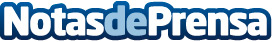 La Nueva Presidenta – Consejera Delegada de GM, Mary Barra, visita  Opel en Rüsselsheim  Mary Barra ha hecho su primer viaje transoceánico como nueva Presidenta – Consejera Delegada de GM a la sede central de Opel en Rüsselsheim, donde se ha reunido con empleados, ha recorrido la planta de producción y ha visitado el Centro Internacional de Desarrollo Técnico (ITDC).Datos de contacto:OPELNota de prensa publicada en: https://www.notasdeprensa.es/la-nueva-presidenta-consejera-delegada-de-gm_1 Categorias: Automovilismo Industria Automotriz http://www.notasdeprensa.es